“Peri Masalı” Filmine Kevin Spacey’i Sürprizi28 Mart’ta vizyona girecek olan Peri Masalı filmi, vizyon tarihine az bir zaman kala, filmin hem senaristi hem de yönetmeni Biray Dalkıran tarafından keyifli bir sürpriz hazırlığına girdi.Başrol oyuncularından, Emre Kızılırmak’ın Altın Portakal’da tanıştığı Kevin Spacey ile arkadaşlığını duyan başarılı yönetmen Biray Dalkıran, Emre Kızılırmak ile birlikte Kevin Spacey’yi galaya davet ederek, kendisini İstanbul da ağırlamak için hazırlıklarını yapmaya başladı. Peri Masalı filminin yapımcıları ve oyuncuları Kevin Spacey’i ile yanındaki arkadaşlarıyla birlikte filmin İngilizce altyazılı halini izlemek üzere de 1 salon tahsis edilecek. Kevin Spacey’nin, galaya katılıp katılamayacağı ise yoğun ilgi nedeniyle o güne kadar sır gibi saklanacak. Önümüzdeki günlerde vizyona girecek olan, çok konuşulan ve merakla beklenen “Peri Masalı” filminin galası da çok konuşulacağa benziyor.Sezen DİLCE0538 090 61 58sezendlce@gmail.com Kevin Spacey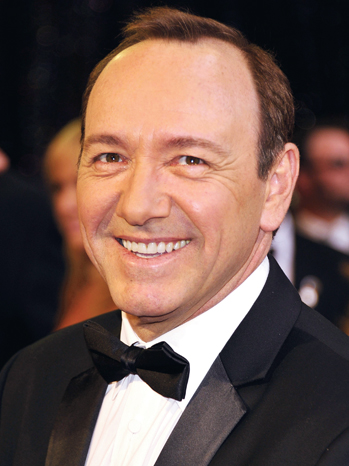 Emre Kızılırmak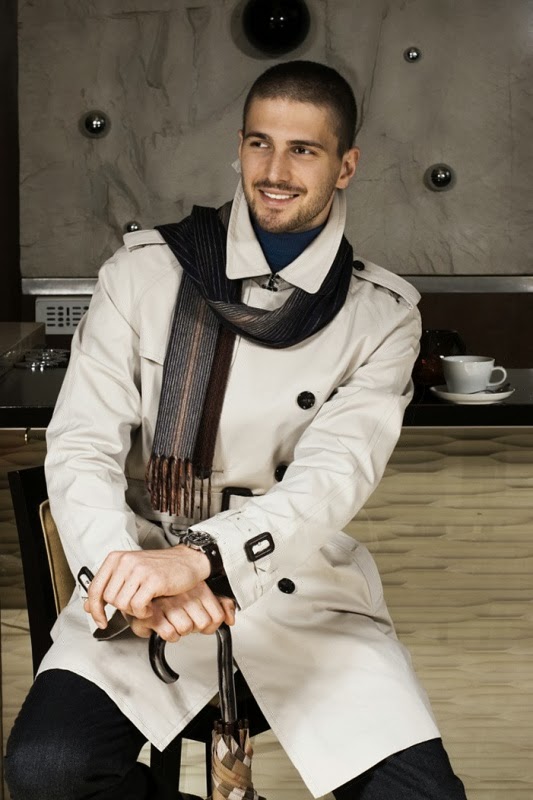 Biray Dalkıran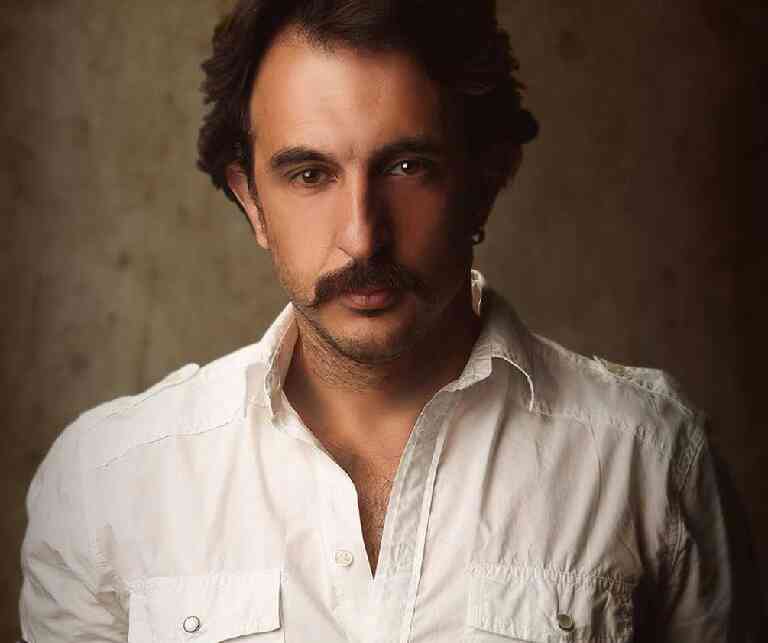 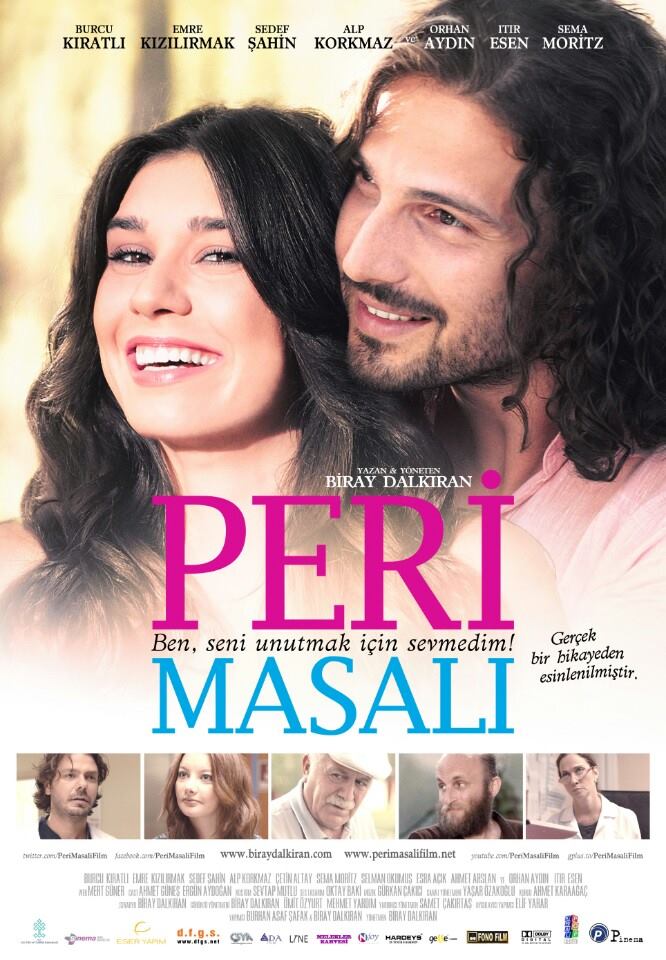 